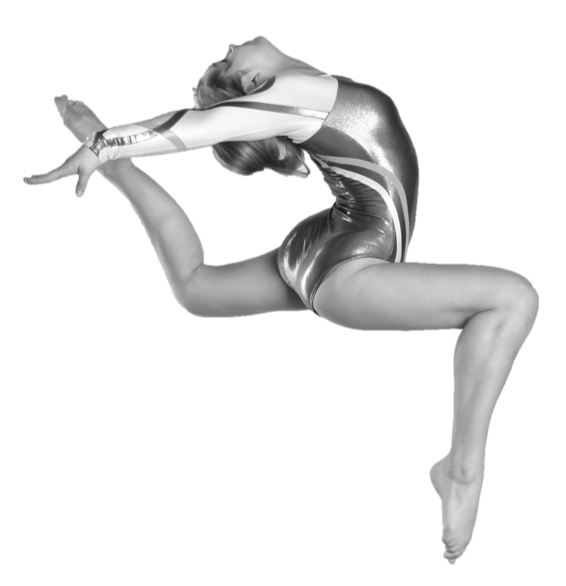 A/ VŠEOBECNÁ USTANOVENÍPořadatel: z rozhodnutí krajské soutěžní komise SG oddíl SG TJ Sokol KolínMísto:	Sokolovna Kolín, Kmochova 14, Kolín, 28002Datum konání:	středa  17.11.2021Činovníci:         ředitel  závodu:	Vratislava Prokůpkováhospodář:		Andrea Bartošováhlavní rozhodčí:	Hana Jíchovávedoucí nástupů:	Simona Šedinovápočtářská komise:	Michal Šotola 	zdravotník:	           MUDr. Rosemarie Taftlová5.   Přihlášky:	zasílejte do 9.11.2021 prostřednictvím GISv přihlášce uveďte jméno závodnice, rok narození, kategorii, a jméno trenéra. U kategorií s volitelnou výškou stolu i výšku stolu každé závodnice. 6.   Rozhodčí:         Každá jednota zajistí minimálně 2 kvalifikované rozhodčí.7.   Losování:	bude provedeno v úterý 12.11. a zveřejněno na GIS. 8.   Stravování:	na vlastní náklady, v budově možno využít občerstvení 9.   Cestovné:  	bude proplaceno nominovaným rozhodčím. 	Rozhodčím bude dále vyplacena odměna. 10.   Startovné:	pro všechny závodnice 400,- Kč. Neregistrované závodnice nemají start povolen.11.  Závodní kancelář:	bude otevřena od 8.00 hodin.B / TECHNICKÁ USTANOVENÍ12.  Předpis:	závodí se dle platných pravidel FIG a platného Závodního programu 13.  Závodní kategorie:       Závod družstev:	 II. liga (8let a starší – 2013 a st.) - obtížnost VS5 B (juniorky B)                                III. liga (7let a starší 2014 a st.) – obtížnost VS5 C (juniorky C)NENÍ nutná účast dvou závodnic 13-letých a starších                                IV. liga (7-12let – 2014-2009) - obtížnost dle ZP                                 V. liga (7-9let – 2014-2012) - obtížnost dle ZP,                                              přeskok bedna našíř 90cm14.  Podmínka účasti: včas zaslaná přihláška, platná lékařská prohlídka, potvrzená registrace oddílu.15.  Úbor:	závodnice, trenéři i rozhodčí dle pravidel SG.16.  Organizační pokyny: prostná se cvičí na čtverci 12x12m 17.  Tituly a ceny:	družstva na prvních třech místech obdrží medaile, diplomy a věcné ceny18.  Předběžný časový program: 	8.00 – 8.45 	prezence závodnic 1.sledu	8.00 – 9.20 	volné rozcvičení závodnic 1.sledu 9.00		porada trenérů a rozhodčích	9.30		zahájení závodu 1.sledu	11.00		organizované rozcvičení 2.sledu	11.45		zahájení závodu 2.sledu	13.15		organizované rozcvičení 3.sledu	13.45 		zahájení závodu 3.sledu	15.15		organizované rozcvičení 4.sledu	15.45		zahájení závodu 4.sleduOrganizované rozcvičení bude 1 minuta na závodnici na nářadí. K volnému rozcvičení bude možno využít prostor na galerii.Prezence závodnic od 2.sledu je vždy minimálně 1 hodinu před plánovaným organizovaným rozcvičením!Tj.: 2.sled do 10.00, 3.sled do 12.15 a 4.sled do 14.15. Při urychlení závodu se na daný čas zahájení závodu čekat nebude.Výsledky budou vyhlášeny vždy po organizovaném rozcvičení následujícího sledu.19. rozdělení kategorií do sledů bude upřesněno Konečné rozdělení kategorií do sledů a časový rozvrh bude upraven podle došlých přihlášek a přihlášené oddíly budou včas informovány.C / ZÁVĚREČNÁ USTANOVENÍ20.  Výsledky:	výsledky budou zpracovány elektronicky a uveřejněny na stránkách ČGFZávod proběhne dle aktuálních protiepidemických opatření.                                                                Vratislava Prokůpková, ředitel závodu